Supplementary MaterialPhytochemical Characterization of Cortex Daphnes patch1. Method: LC/MS/MS method2.  Sample preparationThe powder of Daphne giraldii were diluted 100-fold with ethanol and vortex-mixed. Following centrifugation the supernatant was transferred to a Waters Maximum Recovery vial and triplicate injections were analyzed.3. LC conditionssystem: ACQUITY UPLC (binary solvent manager, sample manager, HT column oven),Column: Luna C18（φ4.6×250mm，5μm）Column temperature: 35 °CInjection volume: 5 µL Flow rate: 1 mL/minMobile phase A: Acetonitrile Mobile phase B: Water + 0.1% formic acidTable 1. The gradient of Daphne giraldii4. MS conditionsMS system: Acquity Xevo TQ-S (Waters, USA),Ionization: ESI positive,Capillary voltage: 5.5 kV,Cone voltage: 10 V,Source temperature: 150 °C,Desolvation gas temperature: 600 °C,Desolvation gas pressure: 60psi,Desolvation gas: 800 L/hr,Cone gas flow: 20 L/hr,Collision gas: Argon.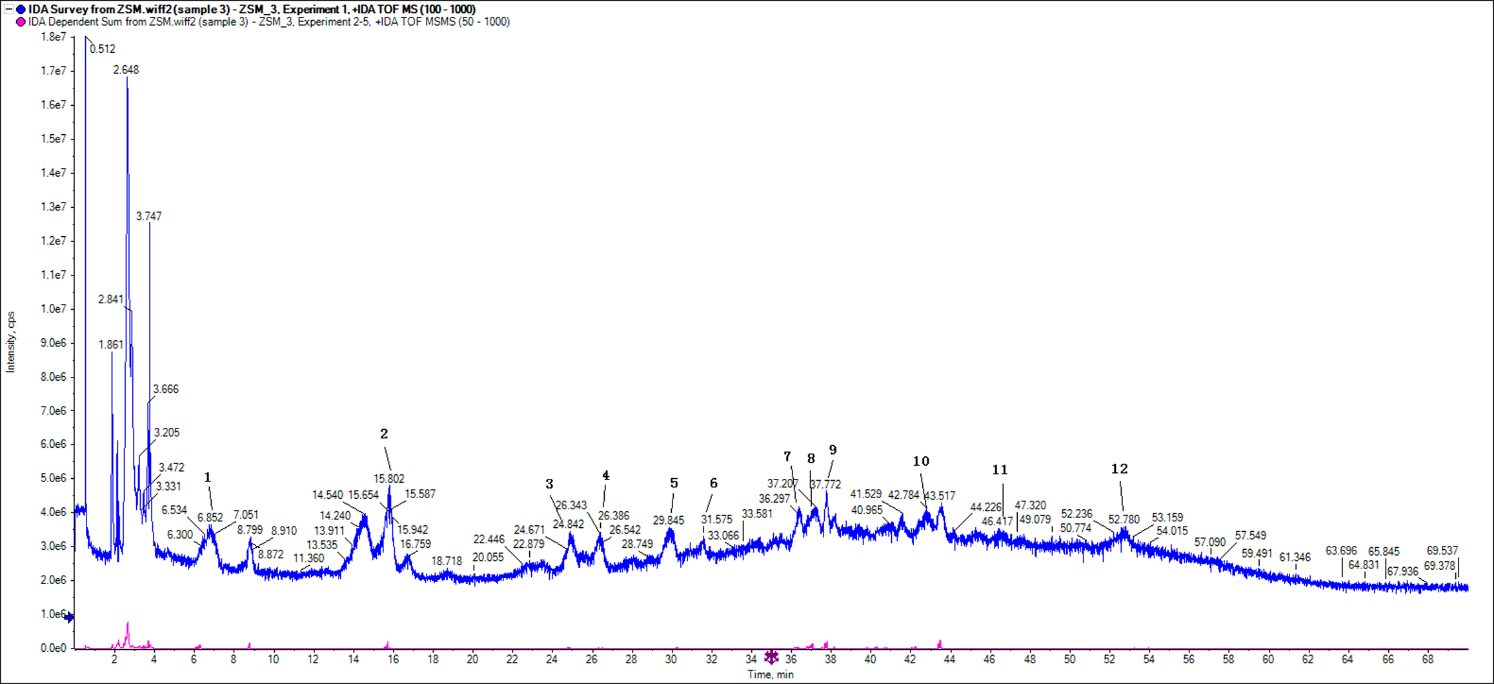 Figure 1. LC/MS/MS Chromatograms of representative compounds in Cortex Daphnes patchTable2. Chemical profiling of Cortex Daphnes patchPrevious phytochemical studies of D. giraldii have identified more than 150 compounds including coumarins, flavnoids, lignans, diterpenes and miscellaneous ingredients, among which coumarins and flavonoids are the two major classes (Sun et al., 2008; Zhao et al., 2012; Sun et al., 2016, 2017). The content of total coumarins in D. giraldii was analyzed at the range of 18.44–31.73 mg/g, which showed a high similarity to that of D. tangutica from Shaanxi province (Su et al., 2009).ReferenceWang, Q.M., Ni, Y.C., Xu, Y.Q., Ha, S.H., Cai, Y., 2000. The schizontocidal activity of daphnetin against malaria parasites in vitro and in vivo. Chin. J. Parasitol. Parasit. Dis.18, 204–206.Sun, J., Wu, Z.J., Shen, Y.H., Zhang, C., Zhang, W.D., 2008. Studies on the chemical constituents of Daphne giraldii Nitsche. Chin. Tradit. Herb. Drugs 39, 1781–1783.Sun, Q., Li, F.F., Wang, D., Wu, J., Yao, G.D., Li, X., Li, L.Z., Liu, Q.B., Huang, X.X., Song, S.J., 2016. Flavans with cytotoxic activity from the stem and root bark of Daphne giraldii. RSC Adv. 6, 55919–55929. https://doi.org/10.1039/C6RA08537G.Sun, Q., Yao, G.D., Song, X.Y., Qi, X.L., Xi, Y.F., Li, L.Z., Huang, X.X., Song, S.J., 2017. Autophagy antagonizes apoptosis induced by flavan enantiomers from Daphne giraldii in hepatic carcinoma cells in vitro. Eur. J. Med. Chem. 133, 1–10. https://doi.org/10.1016/j.ejmech.2017.03.072.Zhao, J., Jin, X.J., Zhang, H.J., 2012. Research progress of Daphne giraldii. Chinese Wild Plant Resources 31, 12–14. https://doi.org/10.3969/j.issn.1006-9690- 2012.06.003.Su, J., Zhang, C., Zhang, W., Shen, Y.H., Li, H.L., Liu, R.H., Zhang, X., Hu, X.J., Zhang, W.D., 2009. Qualitative and quantitative determination of the major coumarins in Zushima by high performance liquid chromatography with diode array detector and mass spectrometry. J. Chromatogr. A 1216, 2111–2117. https://doi.org/10.1016/j.chroma.2008.06.015.TimeMobile phase AMobile phase B01882201882353367503367601882No.Retention time (min)Compound16.852Daphnetin 7,8-di-o-β-D-glucoside215.802Daphnetin-8-o-β-D-glucoside324.8428-hydroxy-7-methoxycoumarin426.386 Daphnin529.845Daphnetin631.5755-hydroxy-7-methoxyocumarin-8-O-β-D-gluocpyrnaoside736.297Syringoside837.207Umbelliferone937.772daphnoretin1042.784woonenoside XI1146.417oleanolic acid1252.780Daphne flavane E/F